Shigeru Saito, M.D., Vice Director, Director of Cardiology & Catheterization Laboratories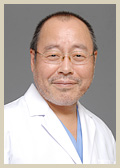 EducationM.D, Osaka University Medical SchoolSpecialitiesInterventional CardiologySpecial Qualifications and Medical Society MembershipsVice Chair, Fellow, and Trainer of the Japanese Association of Cardiovascular Intervention and TherapeuticsFellow of the Japanese Association of Vascular Catheter TreatmentFellow of the Japanese College of Cardiology (FJCC)Board Certified Member of the Japanese Cardiology SocietyBoard Certified Member of the Japanese Society of Internal MedicineFellow of American College of Cardiology (FACC)Fellow of the Society for Cardiac Angiography & Intervention (FSCAI)Japanese Society of Cardiac Pacing and ElectrophysiologyThe Japanese Society of ElectrocardiologyCertified Trainer of Clinical TrainingSociety of CardiologyCardiovascular Medicine has been opened 1988. It is well-known not only in Japan, but also all over the world in the field of cardiac catheterization and catheter intervention. We performed 4,869 cases of Coronary angiography and 1,025 cases of PCI (Percutaneous Coronary Intervention) in 2015.